Prihláška na vysokú školuuchádzač sa prihlasuje na vysokoškolské štúdium 1. stupňa a 1. a 2. stupňa spojeného do jedného celku vyplnením prihlášky a jej odoslaním do stanoveného termínu na príslušnú fakultu alebo na bezfakultnú vysokú školu (ďalej len „fakulta“)Prihlášku je možné podať:   •  v elektronickej forme  webové adresy fakúlt a škôl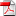   •  v písomnej forme formulár platný od 02.2019,   zdroj :   MŠVVaŠSR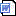  , kódy stredných škôl do prihlášky pre aktuálnych maturantov 2021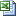 Elektronická prihláška(ďalej len „e-prihláška“) sa podáva prostredníctvom webovej stránky danej fakulty. E-prihláška je plnohodnotná prihláška na štúdium rovnako ako prihláška v papierovej forme.nevyhnutnou podmienkou pre úspešne podanie e-prihlášky na danej fakulte je tlač a následné odoslanie (najneskôr do stanoveného termínu na podávanie prihlášok) vytlačenej e-prihlášky. Poplatok za podanie elektronicko-papierovej oproti klasickej papierovej prihláške je nižší o 2 až 25 €.       Fakulty poskytujú uchádzačom online návody na vyplnenie e-prihlášky, príručky, animované tutoriály (testovacie verzie) vo svojich informačných systémoch (AIS, UIS, AiS2, MAIS). Pri elektronickom podaní sa uchádzač zaregistruje, vyplní, potvrdí a vytlačí e-prihlášku. Vytlačenú a podpísanú prihlášku spolu s fakultou požadovanými prílohami a dokladom o zaplatení poplatku za prijímacie konanie odošle na adresu fakulty. 
Cez rozhranie e-prihlášky uchádzač môže sledovať stav podanej prihlášky (elektronickej alebo papierovej) od zaevidovania, cez spárovanie podanej e-prihlášky s doručenou papierovou prihláškou a s poplatkom za prijímacie konanie, rozhodnutie prijímacej komisie a využívať aj ďalšie funkcie. Pre prijatých uchádzačov je e-prihláška následne spojená s odoslaním elektronickej návratky. V zásade sa jedná o elektronické potvrdenie akceptácie prijatia na vysokú školu (záujmu študovať), zaslanie údajov pre zhotovenie študentského preukazu PIK (Personálna identifikačná karta) a / alebo ISIC (Medzinárodný študentský identifikačný preukaz, International Student Identity Card), evidenciu poplatkov ku zápisu, objednanie učebníc z ponuky fakulty alebo vysokej školy. 
PIK je medzinárodný multifunkčný preukaz povinný v zmysle §67 zák. 131/2002 Z.z.. Dňom zápisu vzniká študentovi zákonná povinnosť tento preukaz vlastniť. PIK slúži ako jediný preukaz zliav ŽSSK, SAD, MHD, ako knižničný preukaz viacerých knižníc, ako elektronický kľúč do budov, ako ubytovací a stravovací preukaz, pas AIS nutný ihneď po zápise na tvorbu rozvrhu, preukaz zliav ISIC, elektronická peňaženka (Fax&Copy, Ticketportal…) a podobne. Papierová prihláška sa podáva listovou zásielkou alebo osobným doručením na adresu fakulty. Formulár sa dá kúpiť v obchodoch  s tlačivami (napr. ŠEVT), vo vybraných  papiernictvách, prípadne sa dá stiahnuť z tejto alebo fakultnej webovej stránky.